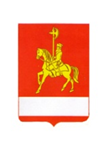 АДМИНИСТРАЦИЯ КАРАТУЗСКОГО РАЙОНАПОСТАНОВЛЕНИЕ18.08.2023                                с. Каратузское                                        № 753-пО внесение изменений в постановление администрации Каратузского района от 04.08.2023 № 720-п  «Об утверждении порядка «О предоставлении субсидий субъектам малого и среднего предпринимательства на реализацию инвестиционных проектов в приоритетных отраслях»» В целях реализации программных мероприятий муниципальной программы «Развитие малого и среднего предпринимательства в Каратузском районе», утвержденной постановлением администрации Каратузского района от 31.10.2013 №1127-п «Об утверждении муниципальной программы «Развитие малого и среднего предпринимательства в Каратузском районе», руководствуясь ст. 26-28 Устава Муниципального образования «Каратузский район», ПОСТАНОВЛЯЮ:1. В приложении 1 к постановлению администрации Каратузского района от 04.08.2023 № 720-п «Об утверждении порядка «О предоставлении субсидий субъектам малого и среднего предпринимательства на реализацию инвестиционных проектов в приоритетных отраслях» пункт 2.1.9. изменить и изложить в следующей редакции:2.1.9. субъект малого и среднего предпринимательства обязуется сохранить численность работников в течение 12 месяцев после получения поддержки в размере не менее 100 процентов среднесписочной численности работников получателя поддержки на 1 января года получения поддержки. При этом в течение 12 месяцев после получения поддержки на конец одного или нескольких отчетных месяцев численность среднесписочная работников не должна составлять менее 80 процентов численности работников субъекта малого и среднего предпринимательства на 1 января года получения поддержки.Субъект малого и среднего предпринимательства обязуется не прекращать деятельность в течение двух лет после получения поддержки.2. Контроль за исполнением настоящего постановления возложить на заместителя главы района по финансам, экономике – руководителя финансового управления администрации Каратузского района Е.С. Мигла.3. Постановление вступает в день, следующий за днем его официального опубликования в периодическом печатном издании «Вести муниципального образования «Каратузский район»».Глава района 								 К.А. Тюнин